   Türk Gıda Sanayiinin Sesi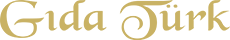 Gıda Türk Dergisi Reklam Fiyat Listesi	AYLIK									Ön Kapak ( İç ) 		      2000 TL +KDV   	1.Sayfa		   		1750 TL+KDVEditör Yanı 		      1500 TL +KDV 			Tam Sayfa ( Sağ ) ilk Forma       	1250 TL +KDV 			Orta sayfalar sağ 		      1000 TL +KDV 				İç Sol Sayfa			       900 TL +KDV 			Arka Kapak			      4500 TL +KDV 			Arka Kapak ( İç )	 		1750 TL +KDV			KIRIŞOĞLU YAYINCILIK HİZMETLERİKozyatağı Mh.Sarıkanarya Sk.Byoffice Plaza No:14 K:7 Kozyatağı-Kadıköy-İstanbulTel: 0 216 906 00 25